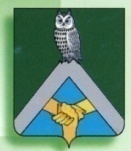 Муниципальное бюджетное общеобразовательное учреждениеКесовогорская средняя общеобразовательная школа имени дваждыГероя Советского Союза А.В. АлелюхинаПРИКАЗот 19 марта  2021 г.						№ 40п.г.т. Кесова Гора" О проведении Всероссийских проверочных работ в МБОУ Кесовогорская СОШ"В рамках проведения Всероссийских проверочных работ (далее – ВПР) на основании приказов Федеральной службы по надзору в сфере образования  и науки в Российской Федерации №119 от «11» февраля 2021 г., Отдела образования Администрации Кесовогорского района "О проведении Всероссийских проверочных работ 4-8, 10-11 классах в образовательных организациях, расположенных на территории Кесовогорского района в 2021 году" №20 от "9" марта 2021 года ПРИКАЗЫВАЮ:1. Провести Всероссийские проверочные работы (далее – ВПР)  для обучающихся 4-8, 10-11 классов согласно Приложения 2. Назначить организаторов в аудиториях согласно Приложения к данному Приказу.3. Назначить техническим специалистом электроника школы, Дохеева А.Н.3.1. Техническому специалисту подготовить оборудование для проведения ВПР.4. Назначить ответственными организаторами проведения ВПР по МБОУ Кесовогорская СОШ Галкину М.А., Формину Т.Н. заместителей директора по УВР, и передать информацию об ответственных организаторах (контакты организаторов) муниципальному (региональному) координатору. Ответственным организаторам проведения ВПР Галкиной М.А., Форминой Т.Н. заместителям директора по УВР: 4.1. Обеспечить проведение подготовительных мероприятий для включения образовательной организации в списки участников ВПР, в том числе, авторизацию в ФИС ОКО (https://lk-fisoko.obrnadzor.gov.ru/ раздел «Обмен данными»), получение логина и пароля доступа в личный кабинет образовательной организации, заполнение опросного листа ОО -  участника ВПР, получение инструктивных материалов и др. 4.2. Совместно с заместителем директора по УВР, Назаровой Л.Д., внести необходимые изменения в расписание занятий МБОУ Кесовогорская СОШ в дни проведения ВПР и довести до сведения родителей изменения в расписании занятий.4.3.Утвердить состав экспертов для проверки ВПР согласно Приложения.4.4. Всем лицам, задействованным в проведении и проверке ВПР, обеспечить режим информационной безопасности на всех этапах.4.5.  Скачать в личном кабинете в ФИС ОКО протокол проведения работы и список кодов участников. Распечатать бумажный протокол и коды участников. Разрезать лист с кодами участников для выдачи каждому участнику отдельного кода.4.6. Скачать комплекты для проведения ВПР в личном кабинете ФИС ОКО до дня проведения работы. Для каждой ОО варианты сгенерированы индивидуально на основе банка оценочных средств ВПР с использованием ФИС ОКО. Даты получения архивов с материалами указаны в плане-графике проведения ВПР 2021.4.7. Распечатать варианты ВПР на всех участников.4.8. Организовать выполнение участниками работы. Выдать каждому участнику код (причём, каждому участнику – один и тот же код на все работы). Каждый код используется во всей ОО только один раз. В процессе проведения работы заполнить бумажный протокол, в котором фиксируется соответствие кода и ФИО участника. Каждый участник переписывает код в специально отведенное поле на каждой странице работы. Работа может выполняться ручками (синей или черной), которые используются обучающимися на уроках.4.9.По окончании проведения работы собрать все комплекты.4.10.В личном кабинете в ФИС ОКО получить критерии оценивания ответов. Даты получения критериев оценивания работ указаны в плане-графике проведения ВПР 2021.4.11.Получить через личный кабинет в ФИС ОКО электронную форму сбора результатов ВПР. Даты получения форм сбора результатов указаны в плане-графике проведения ВПР 2021.4.12. Организовать проверку ответов участников с помощью критериев по соответствующему предмету.4.13. Заполнить форму сбора результатов выполнения ВПР, для каждого из участников внести в форму его код, номер варианта работы и баллы за задания. В электронной форме сбора результатов передаются только коды участников, ФИО не указываются. Соответствие ФИО и кода остается в ОО в виде бумажного протокола.4.14. Загрузить форму сбора результатов в ФИС ОКО. Загрузка формы сбора результатов в ФИС ОКО должна быть осуществлена по плану-графику проведения ВПР (приложение 1).4.15. Получить результаты проверочных работ в разделе «Аналитика» в  ФИС ОКО.4.16. Обеспечить хранение работ участников в течение года.5.  Назначить организаторами проведения ВПР в соответствующих кабинетах согласно Приложения.5.1. Организаторам проведения ВПР в соответствующих кабинетах:– проверить готовность аудитории перед проведением проверочной работы;– получить от Галкиной М.А., Форминой Т.Н., заместителей директора по УВР, материалы для проведения проверочной работы;– выдать комплекты проверочных работ участникам;– обеспечить порядок в кабинете во время проведения проверочной работы;– заполнить бумажный протокол во время проведения проверочной работы;– собрать работы участников по окончании проверочной работы и передать их Галкиной  М.А., Форминой Т.Н., заместителям директора по УВР.6. Назначить дежурными, ответственными за соблюдение порядка и тишины в соответствующих помещениях во время проведения проверочной работы, следующих сотрудников: Малышеву И.А., ведущего библиотекаря, Ляхову Л.А., заместителя директора по АХР., Новикову Е.В., педагога-организатора.7. Контроль за исполнением приказа оставляю за собой.Директор школы:                О.В.ЛяшоваС Приказом ознакомлены:  _____ М.А.Галкина /19 марта 2021г./                                               _____ Л.Д.Назарова /19 марта 2021г./                                                   _____ Т.Н.Формина  /19 марта 2021г./ПРИЛОЖЕНИЕПроведение ВПР в начальных классахВПР по русскому языку - 6.04, 13.04ВПР по математике - 20.04ВПР по окружающему миру - 27.04Расписание проведения ВПР-2021 в 5-8 классахПриложение по дням проведения ( с корректировками и уточнениями)12.04.13.04.14.04.15.04.16.04.20.04. (вторник)21.04. (среда)22.04. (четверг)27.04. –вторник28.04. –среда29.04. –четверг30.04. – пятница12.05.- среда17.05.- понедельникКлассКабинетОрганизатор в аудиторииОбщественный наблюдательЭкспертная комиссия4 "А"№7Козликова Е. Н.Покатило Ю. Н.1. Конечнова Е. М.2. Покровская Т. М.3.Абаляева О. Ю.4.Формина Т. Н.5. Довжук Л. А.6. Барыкина В. С.4 "Б"№ 5Тихова Л. К. Сойни И. Н.1. Конечнова Е. М.2. Покровская Т. М.3.Абаляева О. Ю.4.Формина Т. Н.5. Довжук Л. А.6. Барыкина В. С.4 "В"№ 9Бойко И. В.Бабанова О. В.1. Конечнова Е. М.2. Покровская Т. М.3.Абаляева О. Ю.4.Формина Т. Н.5. Довжук Л. А.6. Барыкина В. С.КлассКабинетОрганизатор в аудиторииОбщественный наблюдательЭкспертная комиссия4 "А"№7Козликова Е. Н.Покатило Ю. Н.1. Конечнова Е. М.2. Покровская Т. М.3.Абаляева О. Ю.4.Формина Т. Н.5. Нилушкова Н. Ю.6. Смирнова О. В.4 "Б"№ 5Тихова Л. К. Сойни И. Н.1. Конечнова Е. М.2. Покровская Т. М.3.Абаляева О. Ю.4.Формина Т. Н.5. Нилушкова Н. Ю.6. Смирнова О. В.4 "В"№ 9Бойко И. В.Бабанова О. В.1. Конечнова Е. М.2. Покровская Т. М.3.Абаляева О. Ю.4.Формина Т. Н.5. Нилушкова Н. Ю.6. Смирнова О. В.КлассКабинетОрганизатор в аудиторииОбщественный наблюдательЭкспертная комиссия4 "А"№7Козликова Е. Н.Покатило Ю. Н.1. Конечнова Е. М.2. Покровская Т. М.3.Абаляева О. Ю.4.Формина Т. Н.5. Галкина М. А.6. Рыбакова И. А.Дата проведенияпредметУрок по расписаниюкласскабинетОрганизатор в аудиторииНаблюдатель в аудитории5 классы5 классы5 классы5 классы5 классы5 классы5 классы06.04.21г.(вторник)История(45 минут)2 урок5 А№15Рыбакова И.А.Кораблева Е.А.06.04.21г.(вторник)История(45 минут)2 урок5 Б№17Рогова Э.Н.Майорова Ю.Ю,06.04.21г.(вторник)История(45 минут)2 урок5 ВАкт.залКожевникова В.А.Лукина В.В.15.04.21г.(четверг)Биология (45 минут)3 урок5 А№15Майорова И.А.Родитель15.04.21г.(четверг)Биология (45 минут)3 урок5 Б№17Кожевникова В.А.Родитель15.04.21г.(четверг)Биология (45 минут)3 урок5 ВАкт.залЛукина В.В.Родитель04.05.21г.(вторник)Русский язык(60 минут)2-3 уроки5 А№15Рыбакова И.А/Ляшова О.В.Зубехина Т.И.04.05.21г.(вторник)Русский язык(60 минут)2-3 уроки5 Б№17Рогова Э.Н.Москалец Л.Н.04.05.21г.(вторник)Русский язык(60 минут)2-3 уроки5 ВАкт.залКожевникова В.А.Лукина В.В.13.05.21г.(четверг)Математика(60 минут)2-3 уроки5 А№15Ляшова О.В./ Рыбакова И.АРодитель5 Б№17Морозова Л.Н.Родитель5 ВАкт.залЛукина В.В.РодительДата проведенияпредметУрок по расписаниюкласскабинетОрганизатор в аудиторииНаблюдатель в аудитории6 классы6 классы6 классы6 классы6 классы6 классы6 классы12.04.21г.(понедельник)Предмет по выбору(45 минут, если биология или общество)2 урок6 А№19Майорова И.А.Галкина М.А12.04.21г.(понедельник)Предмет по выбору(45 минут, если биология или общество)2 урок6 Б№12Нилушкова Н.Ю.Лукина В.В.12.04.21г.(понедельник)Предмет по выбору(45 минут, если биология или общество)2 урок6 В№25Довжук Л.А.Москалец Л.Н.илиПредмет по выбору(60 минут, если география или история)4 урок6 А№19Салова А.А.Пугачёва Е.И.илиПредмет по выбору(60 минут, если география или история)4 урок6 Б№12Кораблёва Е.А.Крылова Л.А.илиПредмет по выбору(60 минут, если география или история)4 урок6 В№25Грешнова С.Н.Баклагина Т.В.20.04.21г.(вторник)Предмет по выбору(45 минут, если биология или общество)3 урок6 А№19Галкина М.А.Родитель20.04.21г.(вторник)Предмет по выбору(45 минут, если биология или общество)3 урок6 Б№12Нилушкова Н.Ю,Родитель20.04.21г.(вторник)Предмет по выбору(45 минут, если биология или общество)3 урок6 В№25Пугачёва Е.И.РодительилиПредмет по выбору(60 минут, если география или история)4 урок6 А№19Майорова Ю.Ю.РодительилиПредмет по выбору(60 минут, если география или история)4 урок6 Б№12Архипова А.М.РодительилиПредмет по выбору(60 минут, если география или история)4 урок6 В№25Пугачёва Е.И.Родитель05.05.21г.(среда)Русский язык (90 минут)2-3 уроки6 А№19ГалкинаМ.А.Родитель05.05.21г.(среда)Русский язык (90 минут)2-3 уроки6 Б№12Постнова Е.М.Родитель05.05.21г.(среда)Русский язык (90 минут)2-3 уроки6 В№25Грешнова С.Н.Родитель11.05.21г.(вторник)Математика (60 минут)4урок6 А№19Майорова Ю.Ю.Родитель11.05.21г.(вторник)Математика (60 минут)4урок6 Б№12Архипова А.М.Родитель11.05.21г.(вторник)Математика (60 минут)4урок6 В№25Пугачёва Е.И.РодительДата проведенияпредметУрок по расписаниюкласскабинеткабинетОрганизатор в аудиторииНаблюдатель в аудитории7 классы7 классы7 классы7 классы7 классы7 классы7 классы7 классы05.04.21г.(понедельник)Английский языкС 1 урока7 А№31№31Новикова Е.В.Архипова А.М.05.04.21г.(понедельник)Английский языкС 1 урока7 А№32№32Шаркова Т.В.Салова А.А.07.04.21г.(среда)Английский языкС 1 урока7 Б№31№31Москалец Л.Н.Архипова А.М.07.04.21г.(среда)Английский языкС 1 урока7 БИЦШИЦШНовикова Е.В.Салова А.А.08.04.21г.(четверг)Английский языкС 1урока7 В№33№33Малышева И.А.Рогова Э.Н.08.04.21г.(четверг)Английский языкСо 2 урока7 ВИЦШИЦШНовикова Е.В.Салова А.А.13.04.21г.(вторник)Обществознание(45 минут)3 урок7 А№24№24Смирнова О.В.Родитель13.04.21г.(вторник)Обществознание(45 минут)3 урок7 Б№31№31Камедчикова Н.И.Родитель13.04.21г.(вторник)Обществознание(45 минут)3 урок7 В№18№18Постнова Е.М.Родитель16.04.21г.(пятница)Биология (60 минут)2 урок7 А№24№24Зубехина Т.И.Родитель16.04.21г.(пятница)Биология (60 минут)2 урок7 Б№31№31Камедчикова Н.И.Родитель16.04.21г.(пятница)Биология (60 минут)2 урок7 В№18№18Рогова Э.Н.Родитель21.04.21г.(среда)География(90 минут)1-2 уроки7 А№24№24Смирнова О.В.Кораблева Е.А.21.04.21г.(среда)География(90 минут)1-2 уроки7 Б№31№31Москалец Л.Н.Галкина М.А.21.04.21г.(среда)География(90 минут)1-2 уроки7 В№18№18Раздобурдина Т.Н.Грешнова С.Н.27.04.21г.(вторник)История(60 минут)3 урок7 А№24Смирнова О.В.Смирнова О.В.Родитель27.04.21г.(вторник)История(60 минут)3 урок7 Б№31Камедчикова Н.И.Камедчикова Н.И.Родитель27.04.21г.(вторник)История(60 минут)3 урок7 В№18Постнова Е.М.Постнова Е.М.Родитель29.04.21г.(четверг)Физика (45 минут)2 урок7 А№24Майорова Ю.Ю.Майорова Ю.Ю.Пугачева Е.И.29.04.21г.(четверг)Физика (45 минут)2 урок7 Б№31Рыбакова И.А.Рыбакова И.А.Камедчикова Н.И.29.04.21г.(четверг)Физика (45 минут)2 урок7 В№18Барыкина В.СБарыкина В.СПостнова Е.М.07.05.21г.(пятница)Русский язык (90 минут)1-2 уроки7 А№24Зубехина Т.И./Майорова Ю.Ю.Зубехина Т.И./Майорова Ю.Ю.Родитель07.05.21г.(пятница)Русский язык (90 минут)1-2 уроки7 Б№31Москалец Л.Н.Москалец Л.Н.Родитель07.05.21г.(пятница)Русский язык (90 минут)1-2 уроки7 В№18Грешнова С.Н./Салова А.А.Грешнова С.Н./Салова А.А.Родитель12.05.21г.(среда)Математика (90 минут)1-2 уроки7 А№24Постнова Е.М./Раздобурдина Е.ВПостнова Е.М./Раздобурдина Е.ВРодитель12.05.21г.(среда)Математика (90 минут)1-2 уроки7 Б№31Москалец Л.Н.Москалец Л.Н.Родитель12.05.21г.(среда)Математика (90 минут)1-2 уроки7 В№18Раздобурдина Т.Н.Раздобурдина Т.Н.РодительДата проведенияпредметУрок по расписаниюкласскабинетОрганизатор в аудиторииНаблюдатель в аудитории8 классы8 классы8 классы8 классы8 классы8 классы8 классы14.04.21г.(среда)Предмет по выбору1-2 урок(если 45 минут или 60 минут, то 2 урок, если 90 минут, то 1-2)8 А№27Салова А.А./Нилушкова Н.Ю.Родитель14.04.21г.(среда)Предмет по выбору1-2 урок(если 45 минут или 60 минут, то 2 урок, если 90 минут, то 1-2)8 Б№11Архипова А.М.Родитель14.04.21г.(среда)Предмет по выбору1-2 урок(если 45 минут или 60 минут, то 2 урок, если 90 минут, то 1-2)8 В№33Камедчикова Н.И./Рогова Э.Н.Родитель22.04.21г.(четверг)Предмет по выбору2-3 урок8 А№27Галкина М.А.Родитель22.04.21г.(четверг)Предмет по выбору2-3 урок8 Б№11Нилушкова Н.Ю,Родитель22.04.21г.(четверг)Предмет по выбору2-3 урок8 В№33Рогова Э.Н.Родитель06.05.21г.(четверг)Русский язык (90 минут)2-3 уроки8 А№27Галкина М.А.Родитель06.05.21г.(четверг)Русский язык (90 минут)2-3 уроки8 Б№11Нилушкова Н.Ю,Родитель06.05.21г.(четверг)Русский язык (90 минут)2-3 уроки8 В№33Рогова Э.Н.Родитель14.05.21г.(пятница)Математика (90 минут)1-2 уроки8 А№27Салова А.А./Майорова Ю.Ю.Родитель14.05.21г.(пятница)Математика (90 минут)1-2 уроки8 Б№11Раздобурдина Т.Н.Родитель14.05.21г.(пятница)Математика (90 минут)1-2 уроки8 В№33Баклагина Т.В.РодительДата проведенияпредметУрок по расписаниюкласскабинетОрганизатор в аудиторииНаблюдатель в аудиториинаблюдатель при проверке05.04.21г.(понедельник)английский языкс 1 урока –по группам 7 А№31Новикова Е.В.Архипова А.М.Галкина М.А.05.04.21г.(понедельник)английский языкс 1 урока –по группам 7 А№32Шаркова Т.В.Салова А.А.Галкина М.А.06.04.21г.(вторник)История(45 минут)2 урок5 А№15Рыбакова И.А.Кораблева Е.А.Галкина М.А.06.04.21г.(вторник)История(45 минут)2 урок5 Б№17Рогова Э.Н.Майорова Ю.Ю,Галкина М.А.06.04.21г.(вторник)История(45 минут)2 урок5 ВАкт.залКожевникова В.А.Лукина В.В.Галкина М.А.07.04.21г.(среда)английский языкс 1 урока –по группам 7 Б№31Москалец Л.Н.Архипова А.М.Галкина М.А.07.04.21г.(среда)английский языкс 1 урока –по группам 7 БИЦШНовикова Е.В.Салова А.А.Галкина М.А.08.04.21г.(четверг)английский языкс 1 урока –по группам 7 Б№33Малышева И.А.Рогова Э.Н.Галкина М.А.08.04.21г.(четверг)английский языксо 2 урока по группам7 БИЦШНовикова Е.В.Салова А.А.Галкина М.А.класспредмет/уроккабинеторганизатор в аудиториинаблюдатель в аудиторииэкспертная комиссиянаблюдатель при проверке6 Абиология/2 урок (45 минут)№19Майорова И.А.Галкина М.А.Председатель:Назарова Л.Д.Рыбакова И.А., Зубехина Т.И.Козликова Е.А.6 Бгеографии 2-3 урок (60 минут)№12Кораблёва Е.А.Крылова Л.А.Председатель: Рыбакова И.А., Галкина М.А., Раздобурдина Е.В.Крылова Л.А.6 Вгеографии 2-3 урок (60 минут)№25Грешнова С.Н.Баклагина Т.В.Председатель: Рыбакова И.А., Галкина М.А., Раздобурдина Е.В.Крылова Л.А.класспредмет/уроккабинеторганизатор в аудиториинаблюдатель в аудиторииэкспертная комиссиянаблюдатель при проверке7 Аобществознание3 урок (45 минут)№24Смирнова О.В.Галайда Т.А.Председатель:Ляшова О.В.Мухина С.Н., Пугачёва Е.И., Раздобурдина Т.Н.Козликова Е.А.7 Бобществознание3 урок (45 минут)№31Камедчикова Н.И.Шагавнина С.И.Председатель:Ляшова О.В.Мухина С.Н., Пугачёва Е.И., Раздобурдина Т.Н.Козликова Е.А.7 Вобществознание3 урок (45 минут)№18Постнова Е.М.Тарасова Е.А.Председатель:Ляшова О.В.Мухина С.Н., Пугачёва Е.И., Раздобурдина Т.Н.Козликова Е.А.класспредмет/уроккабинеторганизатор в аудиториинаблюдатель в аудиторииэкспертная комиссиянаблюдатель при проверке8 Абиология/2-3 урок (60 минут)№27Салова А.А./Нилушкова Н.Ю.Галкина М.А.Председатель:Назарова Л.Д.Рыбакова И.А., Зубехина Т.И.Малышева И.А.8 Бфизика2 урок (45 минут)№11Архипова А.М.Маркелова А.Г.Председатель:Зубехина Т.И.,Назарова Л.Д., Рыбакова И.АМаркелова А.Г.8 Вхимия (1-2 уроки, 90 минут)№33Камедчикова Н.И./ Рогова Э.Н.Кузнецова О.В.Председатель:Рыбакова И.А.,Назарова Л.Д., Зубехина Т.И.Галкина М.А.класспредмет/уроккабинеторганизатор в аудиториинаблюдатель в аудиторииэкспертная комиссиянаблюдатель при проверке5 Абиология/3 урок (45 минут)№15Майорова И.А.Жигалова О.С.Председатель:Назарова Л.Д.Рыбакова И.А., Зубехина Т.И.Малышева И.А.5 Ббиология/3 урок (45 минут)№17Кожевникова В.А.Денисова А.Н.Председатель:Назарова Л.Д.Рыбакова И.А., Зубехина Т.И.Малышева И.А.5 Вбиология/3 урок (45 минут)акт.зал (№1)Лукина В.В.Кулыгина А.А.Председатель:Назарова Л.Д.Рыбакова И.А., Зубехина Т.И.Малышева И.А.класспредмет/уроккабинеторганизатор в аудиториинаблюдатель в аудиторииэкспертная комиссиянаблюдатель при проверке7 Абиология/3 урок (45 минут)№24Зубехина Т.И.Земскова Ж.В.Председатель:Назарова Л.Д.Рыбакова И.А., Зубехина Т.И.Козликова Е.Н.7 Ббиология/3 урок (45 минут)№31Камедчикова Н.И.Блинова Н.В.Председатель:Назарова Л.Д.Рыбакова И.А., Зубехина Т.И.Козликова Е.Н.7 Вбиология/3 урок (45 минут)№18Рогова Э.Н.Никифорова П.Е.Председатель:Назарова Л.Д.Рыбакова И.А., Зубехина Т.И.Козликова Е.Н.класспредмет/уроккабинеторганизатор в аудиториинаблюдатель в аудиторииэкспертная комиссиянаблюдатель при проверке6 Аистория/4 урок (60 минут)№19Майорова Ю.Ю.Каменкова Е.А.Председатель:Раздобурдина Т.Н.Ляшова О.В., Мухина С.Н., Пугачёва Е.И.ГалкинаМ.А.6 Бобществознание 3 урок (45 минут)№12Нилушкова Н.Ю.Зудина О.П.Председатель:Раздобурдина Т.Н.Ляшова О.В., Мухина С.Н., Пугачёва Е.И.ГалкинаМ.А.6 Вобществознание 3 урок (45 минут)№25Грешнова С.Н.Белова О.Г.Председатель:Раздобурдина Т.Н.Ляшова О.В., Мухина С.Н., Пугачёва Е.И.ГалкинаМ.А.класспредмет/уроккабинеторганизатор в аудиториинаблюдатель в аудиторииэкспертная комиссиянаблюдатель при проверке7 Агеография1-2 уроки(90 минут)№24Смирнова О.В.Кораблёва Е.А. (со 2 урока)Председатель: Галкина М.А.,Рыбакова И.А., Раздобурдина Е.В.Малышева И.А.7 Бгеография1-2 уроки(90 минут)№31Москалец Л.Н.ГалкинаМ.А.Председатель: Галкина М.А.,Рыбакова И.А., Раздобурдина Е.В.Малышева И.А.7 Вгеография1-2 уроки(90 минут)№18Раздобурдина Т.Н.Грешнова С.Н.(на 1 уроке)Председатель: Галкина М.А.,Рыбакова И.А., Раздобурдина Е.В.Малышева И.А.класспредмет/уроккабинеторганизатор в аудиториинаблюдатель в аудиторииэкспертная комиссиянаблюдатель при проверке8 Агеография 1-2 уроки(90 минут)№27Назарова Л.Д.Звездина Т.В.Председатель: Рыбакова И.А,, Галкина М.А.,Раздобурдина Е.В.Малышева И.А.8 Бистория 1-2 уроки(90 минут)№11Нилушкова Н.Ю.Занфирова Р.А.Председатель: Ляшова О.В.Пугачёва Е.И., Мухина С.Н., Раздобурдина Т.Н.Козликова Е.А.8 Вобществознание2 урок(45 минут)№33Рогова Э.Н.Липатова Н.Председатель: Ляшова О.В.Пугачёва Е.И., Мухина С.Н., Раздобурдина Т.Н.Козликова Е.А.класспредмет/уроккабинеторганизатор в аудиториинаблюдатель в аудиторииэкспертная комиссиянаблюдатель при проверке7 Аистория/3 урок (60 минут)№24Смирнова О.В.родительПредседатель:Ляшова О.В Раздобурдина Т.Н., Мухина С.Н., Пугачёва Е.И.ГалкинаМ.А.7 Бистория/3 урок (60 минут)№31Камедчикова Н.И.родительПредседатель:Ляшова О.В Раздобурдина Т.Н., Мухина С.Н., Пугачёва Е.И.ГалкинаМ.А.7 Вистория/3 урок (60 минут)№18Постнова Е.М.родительПредседатель:Ляшова О.В Раздобурдина Т.Н., Мухина С.Н., Пугачёва Е.И.ГалкинаМ.А.класспредмет/уроккабинеторганизатор в аудиториинаблюдатель в аудиторииэкспертная комиссиянаблюдатель при проверке5 Арусский язык/1 урок + перемена + чуть второго урока(60 минут)№15Мухина С.Н.родительПредседатель:Довжук Л.А., Майорова И.А., Морозова Л.Н., Камедчикова Н.И., Барыкина В.С.ГалкинаМ.А.5 Брусский язык/1 урок + перемена + чуть второго урока(60 минут)№17Кораблёва Е.А.родительПредседатель:Довжук Л.А., Майорова И.А., Морозова Л.Н., Камедчикова Н.И., Барыкина В.С.ГалкинаМ.А.5 Врусский язык/1 урок + перемена + чуть второго урока(60 минут)№1Галкина М.А.родительПредседатель:Довжук Л.А., Майорова И.А., Морозова Л.Н., Камедчикова Н.И., Барыкина В.С.ГалкинаМ.А.6 Арусский язык/2-3 уроки (90 минут)№19Пугачёва Е.И.родительПредседатель:Камедчикова Н.И.,Майорова И.А., Довжук Л.А., Морозова Л.Н., Барыкина В.С.ГалкинаМ.А.6 Брусский язык/2-3 уроки (90 минут)№12Постнова Е.М.родительПредседатель:Камедчикова Н.И.,Майорова И.А., Довжук Л.А., Морозова Л.Н., Барыкина В.С.ГалкинаМ.А.6 Врусский язык/2-3 уроки (90 минут)№25Грешнова С.Н.родительПредседатель:Камедчикова Н.И.,Майорова И.А., Довжук Л.А., Морозова Л.Н., Барыкина В.С.ГалкинаМ.А.класспредмет/уроккабинеторганизатор в аудиториинаблюдатель в аудиторииэкспертная комиссиянаблюдатель при проверке7 Афизика2 урок (45 минут)№24Майорова Ю.Ю.Пугачёва Е.И.Председатель:Назарова Л.Д.,Зубехина Т.И.ГалкинаМ.А.7 Бфизика2 урок (45 минут)№31Рыбакова И.А.Камедчикова Н.И.Председатель:Назарова Л.Д.,Зубехина Т.И.ГалкинаМ.А.7 Вфизика2 урок (45 минут)№18Барыкина В.С.Постнова Е.М.Председатель:Назарова Л.Д.,Зубехина Т.И.ГалкинаМ.А.класспредмет/уроккабинеторганизатор в аудиториинаблюдатель в аудиторииэкспертная комиссиянаблюдатель при проверке5 Аматематика/2 урок + перемена + чуть третьего урока(60 минут)№15Барыкина В.С.родительПредседатель:Голосова Т.В.Грешнова С.Н., Нилушкова Н.Ю., Смирнова О.В., Кожевникова В.А.Малышева И.А.5 Бматематика/2 урок + перемена + чуть третьего урока(60 минут)№17Кораблёва Е.А.родительПредседатель:Голосова Т.В.Грешнова С.Н., Нилушкова Н.Ю., Смирнова О.В., Кожевникова В.А.Малышева И.А.5 Вматематика/2 урок + перемена + чуть третьего урока(60 минут)№1Москалец Л.Н.родительПредседатель:Голосова Т.В.Грешнова С.Н., Нилушкова Н.Ю., Смирнова О.В., Кожевникова В.А.Малышева И.А.6 Аматематика/2 урок + перемена + чуть третьего урока(60 минут)№19Галкина М.А.родительПредседатель:Смирнова О.В., Голосова Т.В.,Грешнова С.Н., Нилушкова Н.Ю., Кожевникова В.А.Малышева И.А.6 Бматематика/2 урок + перемена + чуть третьего урока(60 минут)№12Морозова Л.Н.родительПредседатель:Смирнова О.В., Голосова Т.В.,Грешнова С.Н., Нилушкова Н.Ю., Кожевникова В.А.Малышева И.А.6 Вматематика/2 урок + перемена + чуть третьего урока(60 минут)№25Маркелова А.Г.родительПредседатель:Смирнова О.В., Голосова Т.В.,Грешнова С.Н., Нилушкова Н.Ю., Кожевникова В.А.Малышева И.А.класспредмет/уроккабинеторганизатор в аудиториинаблюдатель в аудиторииэкспертная комиссиянаблюдатель при проверке7 Арусский язык2 – 3 уроки (90 минут)№24Смирнова О.В./Зубехина Т.И.родительПредседатель:Морозова Л.Н.,Камедчикова Н.И., Майорова И.А., Довжук Л.А., Барыкина В.С.Козликова Е.А.7 Брусский язык2 – 3 уроки (90 минут)№31Раздобурдина Т.Н.родительПредседатель:Морозова Л.Н.,Камедчикова Н.И., Майорова И.А., Довжук Л.А., Барыкина В.С.Козликова Е.А.7 Врусский язык2 – 3 уроки (90 минут)№18Раздобурдина Е.В.родительПредседатель:Морозова Л.Н.,Камедчикова Н.И., Майорова И.А., Довжук Л.А., Барыкина В.С.Козликова Е.А.8 Арусский язык2 – 3 уроки (90 минут)№27Нилушкова Н.Ю.родительПредседатель:Майорова И.А., Камедчикова Н.И., Морозова Л.Н.,Довжук Л.А., Барыкина В.С.Козликова Е.А.8 Брусский язык2 – 3 уроки (90 минут)№11Рыбакова И.А./Салова А.А.родительПредседатель:Майорова И.А., Камедчикова Н.И., Морозова Л.Н.,Довжук Л.А., Барыкина В.С.Козликова Е.А.8 Врусский язык2 – 3 уроки (90 минут)№33Рогова Э.Н.родительПредседатель:Майорова И.А., Камедчикова Н.И., Морозова Л.Н.,Довжук Л.А., Барыкина В.С.Козликова Е.А.класспредмет/уроккабинеторганизатор в аудиториинаблюдатель в аудиторииэкспертная комиссиянаблюдатель при проверке7 Аматематика2 – 3 уроки (90 минут)№24Салова А.А.родительПредседатель:Нилушкова Н.Ю.,Грешнова С.Н., Голосова Т.В., Смирнова О.В., Кожевникова В.А.Малышева И.А.7 Бматематика2 – 3 уроки (90 минут)№31Майорова Ю.Ю.родительПредседатель:Нилушкова Н.Ю.,Грешнова С.Н., Голосова Т.В., Смирнова О.В., Кожевникова В.А.Малышева И.А.7 Вматематика2 – 3 уроки (90 минут)№18Галкина М.А./Барыкина В.С.родительПредседатель:Нилушкова Н.Ю.,Грешнова С.Н., Голосова Т.В., Смирнова О.В., Кожевникова В.А.Малышева И.А.8 Аматематика2 – 3 уроки (90 минут)№27Назарова Л.Д.родительПредседатель:Грешнова С.Н., Нилушкова Н.Ю.,Голосова Т.В., Смирнова О.В., Кожевникова В.А.Малышева И.А.8 Бматематика2 – 3 уроки (90 минут)№11Раздобурдина Т.Н.родительПредседатель:Грешнова С.Н., Нилушкова Н.Ю.,Голосова Т.В., Смирнова О.В., Кожевникова В.А.Малышева И.А.8 Вматематика2 – 3 уроки (90 минут)№33Кожевникова В.А./Рыбакова И.А.родительПредседатель:Грешнова С.Н., Нилушкова Н.Ю.,Голосова Т.В., Смирнова О.В., Кожевникова В.А.Малышева И.А.